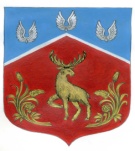 СОВЕТ ДЕПУТАТОВмуниципального образования Громовское сельское поселение муниципального образования Приозерский муниципальный район Ленинградской области(четвертый созыв)ПРОЕКТР Е Ш Е Н И Еот 17 марта 2022 г.                                            № 137В соответствии с Законом Ленинградской области от 30 ноября 2021 г. № 138-оз «Об установлении критериев определения границ части территории населенного пункта, входящего в состав поселения, городского округа Ленинградской области, на которой может проводиться сход граждан по вопросу введения и использования средств самообложения граждан», Федеральным законом от 06.10.2003 № 131-ФЗ «Об общих принципах организации местного самоуправления в Российской Федерации", Уставом МО Громовское сельское поселение МО Приозерский муниципальный район Ленинградской области, Совет депутатов МО Громовское сельское поселение РЕШИЛ:           1. Внести в решение совета депутатов от 26.11.2019 г. № 12 «Об утверждении Положения о самообложении граждан на территории муниципального образования Громовское сельское поселение муниципального образования Приозерский муниципальный район Ленинградской области». следующие изменения:1.1. Раздел 1 дополнить пунктом 1.8. следующего содержания:«1.8. Критериями определения границ части территории населенного пункта, входящего в состав поселения на которой может проводиться сход граждан по вопросу введения и использования средств самообложения граждан, являются:1) численность жителей, проживающих на соответствующей части территории населенного пункта, составляет не менее 10 человек;2) общность соответствующей части территории населенного пункта (подъезд многоквартирного жилого дома, многоквартирный жилой дом, группа жилых домов, расположенных в непосредственной близости между собой, жилой микрорайон, территории осуществления территориального общественного самоуправления, территории осуществления участия населения в осуществлении местного самоуправления в иных формах, предусмотренных законодательством Ленинградской области). Границы части территории населенного пункта, входящего в состав поселения, на которой может проводиться сход граждан, определяются нормативным правовым актом Совета депутатов МО Громовское сельское поселение, в состав которого входит данный населенный пункт, с учетом критериев, установленных в настоящем пункте.».               2. Настоящее решение подлежит официальному опубликованию в средствах массовой информации: Ленинградском областном информационном агентстве (далее «Леноблинформ») http://www.lenoblinform.ru, в сети Интернет на официальном сайте муниципального образования Громовское сельское поселение муниципального образования Приозерский муниципальный район Ленинградской области www.admingromovo.ru, и вступает в силу после его официального опубликования3.  Решение вступает в силу с момента его официального опубликования.              3. Контроль за исполнением настоящего решения возложить на постоянную комиссию по экономике, бюджету, налогам и муниципальной собственностиГлава муниципального образования                                             Л.Ф. Иванова О внесении изменений в решение совета депутатов от 26.11.2019 г. № 12 «Об утверждении Положения о самообложении граждан на территории муниципального образования Громовское сельское поселение муниципального образования Приозерский муниципальный район Ленинградской области». 